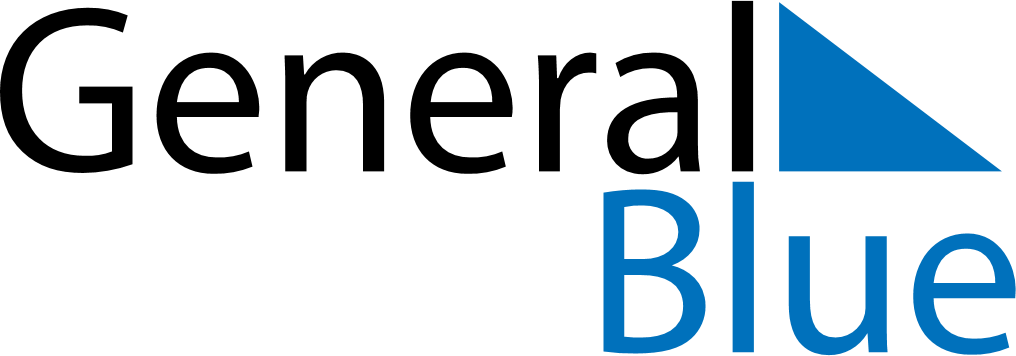 February 2021February 2021February 2021Saint BarthelemySaint BarthelemyMondayTuesdayWednesdayThursdayFridaySaturdaySunday123456789101112131415161718192021Shrove MondayAsh Wednesday22232425262728